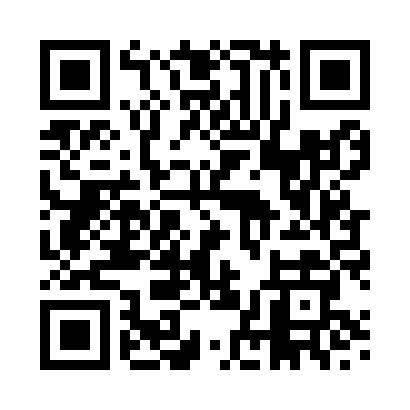 Prayer times for Bulkington, Warwickshire, UKMon 1 Jul 2024 - Wed 31 Jul 2024High Latitude Method: Angle Based RulePrayer Calculation Method: Islamic Society of North AmericaAsar Calculation Method: HanafiPrayer times provided by https://www.salahtimes.comDateDayFajrSunriseDhuhrAsrMaghribIsha1Mon2:594:481:106:489:3111:202Tue2:594:481:106:489:3111:203Wed3:004:491:106:489:3011:204Thu3:004:501:106:489:3011:205Fri3:014:511:106:479:2911:206Sat3:014:521:116:479:2911:207Sun3:024:531:116:479:2811:198Mon3:024:541:116:479:2711:199Tue3:034:551:116:469:2711:1910Wed3:034:561:116:469:2611:1811Thu3:044:571:116:469:2511:1812Fri3:054:581:116:459:2411:1813Sat3:054:591:126:459:2311:1714Sun3:065:011:126:449:2211:1715Mon3:075:021:126:449:2111:1616Tue3:075:031:126:439:2011:1617Wed3:085:041:126:429:1911:1518Thu3:095:061:126:429:1811:1519Fri3:095:071:126:419:1611:1420Sat3:105:081:126:419:1511:1321Sun3:115:101:126:409:1411:1322Mon3:125:111:126:399:1211:1223Tue3:125:131:126:389:1111:1124Wed3:135:141:126:379:1011:1125Thu3:145:161:126:379:0811:1026Fri3:145:171:126:369:0711:0927Sat3:155:191:126:359:0511:0828Sun3:165:201:126:349:0311:0829Mon3:175:221:126:339:0211:0730Tue3:175:231:126:329:0011:0631Wed3:185:251:126:318:5911:05